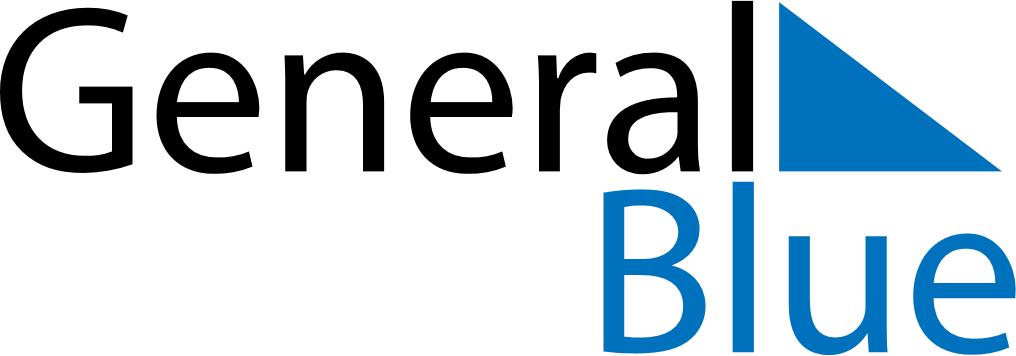 March 2029March 2029March 2029March 2029MexicoMexicoMexicoSundayMondayTuesdayWednesdayThursdayFridayFridaySaturday122345678991011121314151616171819202122232324Benito Juárez’s birthday (day off)Benito Juárez’s birthday2526272829303031Maundy ThursdayGood FridayGood Friday